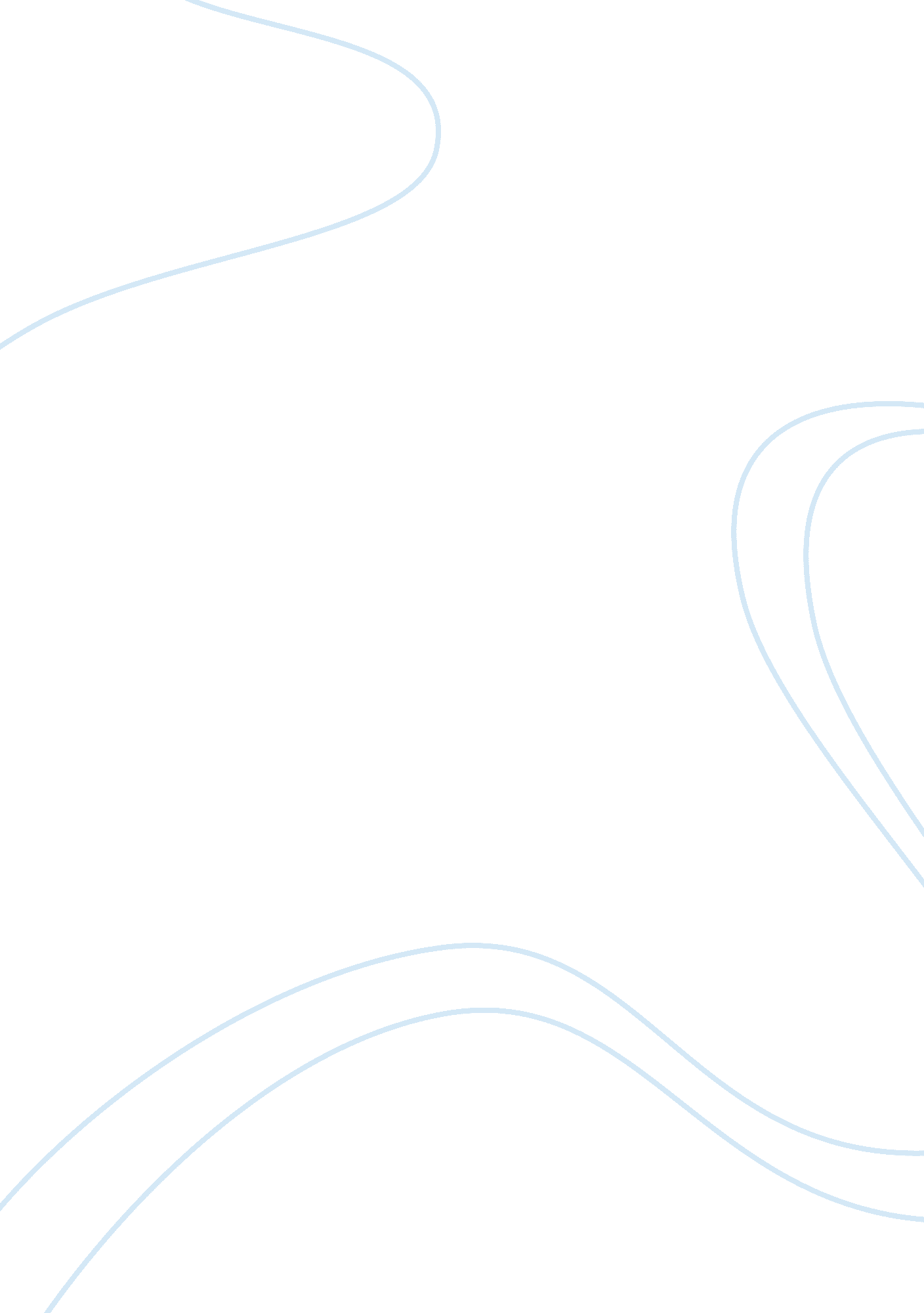 Services to at-rick youth programmeSociology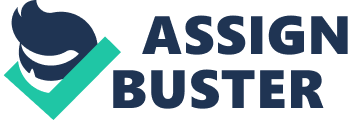 The paper " Services to At-Rick Youth Programme" is a worthy example of a research paper on sociology. The programme aims at prevention of child abuse and neglect, violence among youth, lower the juvenile cases rise, prevent delinquency rates, foster better community relations to help achieve development of the child, to improve parental involvement, etc. The STAR program is administered by the Prevention and Early Intervention Services Division (PEI) of the Texas Department of Protective and Regulatory Services (TDPRS) and has operated since 1983. The program provides crisis services, family and youth counseling, and skills training to select children and youth in all Texas counties. Participants are ages 7 to 17 and referred to the program for four groups---running away, truancy, family conflict, or involvement in an offense. (STAR Program Evaluation, Criminal Justice Policy Council, March 2003, Tony Fabelo, Executive Director). The STAR programme is conducted, keeping in mind the various influences on young minds, specially designed for the children in the age group between 7 to 17. The pre-test is administered when the child exhibits any kind of above-mentioned problems. The post-test is taken up after the completion of the programme. The time period between the pre-test and the post-test could vary between 2 months to 6 months. The procedure adopted is an interview method, with both open-ended and closed-ended questions. The process of questioning will be such that the interviewee does not feel intimidated, but is egged on to share information. The idea is to ask specific area-related questions, to get exact direct answers, instead of confusing and vague ones. Surveys could also be conducted to measure the efficacy of the programme. The Likert scale is adopted to know the quantitative mapping of data. The time period of the programme is three to four months on an average. The programme, is thus, mapped and data collection is done not with solely technicalities, but also by adopting a humane approach, with a communication strategy. 